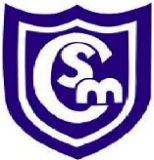 St Mary’s Catholic Primary SchoolSchool BulletinSt Mary’s Catholic Primary SchoolSchool BulletinSt Mary’s Catholic Primary SchoolSchool Bulletin9th July 20219th July 20219th July 20219th July 2021SUBJECTSUBJECTYEAR GROUPS RELEVANT TOSTAFF CONTACTMessage from Mrs ScanlonMessage from Mrs ScanlonAllMrs ScanlonTerm 6 continues to be full and busy and this week has been no exception! The children have continued to enjoy all their learning and class activities throughout the week and today they were able to meet their new class teachers as part of our transition morning. We were also delighted to welcome into school two of our new members of staff; Ms Solly (Year 5) and Miss Cook (Year 3) who will be joining us in September.Finally, we were delighted that orange and red class were once again able to participate in swimming in our school pool, which they thoroughly enjoyed.Best wishes to you allMrs ScanlonTerm 6 continues to be full and busy and this week has been no exception! The children have continued to enjoy all their learning and class activities throughout the week and today they were able to meet their new class teachers as part of our transition morning. We were also delighted to welcome into school two of our new members of staff; Ms Solly (Year 5) and Miss Cook (Year 3) who will be joining us in September.Finally, we were delighted that orange and red class were once again able to participate in swimming in our school pool, which they thoroughly enjoyed.Best wishes to you allMrs ScanlonTerm 6 continues to be full and busy and this week has been no exception! The children have continued to enjoy all their learning and class activities throughout the week and today they were able to meet their new class teachers as part of our transition morning. We were also delighted to welcome into school two of our new members of staff; Ms Solly (Year 5) and Miss Cook (Year 3) who will be joining us in September.Finally, we were delighted that orange and red class were once again able to participate in swimming in our school pool, which they thoroughly enjoyed.Best wishes to you allMrs ScanlonTerm 6 continues to be full and busy and this week has been no exception! The children have continued to enjoy all their learning and class activities throughout the week and today they were able to meet their new class teachers as part of our transition morning. We were also delighted to welcome into school two of our new members of staff; Ms Solly (Year 5) and Miss Cook (Year 3) who will be joining us in September.Finally, we were delighted that orange and red class were once again able to participate in swimming in our school pool, which they thoroughly enjoyed.Best wishes to you allMrs ScanlonGovernor Learning Team VisitGovernor Learning Team VisitAllLorna BuckwellOn Wednesday the Governors Learning Team were able to visit St Mary's in person once again.  The governors met with Mrs Scanlon and Mr Getty and during their visit, the governors reviewed the school’s SEND and inclusion provision as well as how the school delivers safeguarding education within the curriculum across the school.  It was a very informative visit and our Learning Team governors are now looking forward to future visits during the next academic year.On Wednesday the Governors Learning Team were able to visit St Mary's in person once again.  The governors met with Mrs Scanlon and Mr Getty and during their visit, the governors reviewed the school’s SEND and inclusion provision as well as how the school delivers safeguarding education within the curriculum across the school.  It was a very informative visit and our Learning Team governors are now looking forward to future visits during the next academic year.On Wednesday the Governors Learning Team were able to visit St Mary's in person once again.  The governors met with Mrs Scanlon and Mr Getty and during their visit, the governors reviewed the school’s SEND and inclusion provision as well as how the school delivers safeguarding education within the curriculum across the school.  It was a very informative visit and our Learning Team governors are now looking forward to future visits during the next academic year.On Wednesday the Governors Learning Team were able to visit St Mary's in person once again.  The governors met with Mrs Scanlon and Mr Getty and during their visit, the governors reviewed the school’s SEND and inclusion provision as well as how the school delivers safeguarding education within the curriculum across the school.  It was a very informative visit and our Learning Team governors are now looking forward to future visits during the next academic year.End of Term InformationEnd of Term InformationAllOfficePlease note that the last day of term is Friday 23rd July 2021. School closes at 1.00pm and children need to be collected at this time on the last day.Many thanksPlease note that the last day of term is Friday 23rd July 2021. School closes at 1.00pm and children need to be collected at this time on the last day.Many thanksPlease note that the last day of term is Friday 23rd July 2021. School closes at 1.00pm and children need to be collected at this time on the last day.Many thanksPlease note that the last day of term is Friday 23rd July 2021. School closes at 1.00pm and children need to be collected at this time on the last day.Many thanksBack to SchoolBack to SchoolAllOfficeWe are currently working on the dates for the year planner for 2021/22 academic year and we will share this with you as soon as it is available.   The first day of the new term for pupils in years 1 to 6 is Thursday 2nd September 2021. Wednesday 1st September is an INSET day and school is closed to pupils.Children due to start Reception class in September have been sent information this week detailing their individual start times and dates during the week beginning 13th September.We are currently working on the dates for the year planner for 2021/22 academic year and we will share this with you as soon as it is available.   The first day of the new term for pupils in years 1 to 6 is Thursday 2nd September 2021. Wednesday 1st September is an INSET day and school is closed to pupils.Children due to start Reception class in September have been sent information this week detailing their individual start times and dates during the week beginning 13th September.We are currently working on the dates for the year planner for 2021/22 academic year and we will share this with you as soon as it is available.   The first day of the new term for pupils in years 1 to 6 is Thursday 2nd September 2021. Wednesday 1st September is an INSET day and school is closed to pupils.Children due to start Reception class in September have been sent information this week detailing their individual start times and dates during the week beginning 13th September.We are currently working on the dates for the year planner for 2021/22 academic year and we will share this with you as soon as it is available.   The first day of the new term for pupils in years 1 to 6 is Thursday 2nd September 2021. Wednesday 1st September is an INSET day and school is closed to pupils.Children due to start Reception class in September have been sent information this week detailing their individual start times and dates during the week beginning 13th September.Diary DatesDiary DatesAllOfficeContact DetailsContact DetailsAllOfficePlease ensure that you keep the office up to date with any changes to your contact details, phone numbers and home address if you move house.  Please also ensure that you update us with any of your emergency numbers for friends or relatives.Please email the office at Office@stmarysrc.e-sussex.sch.uk Thank youPlease ensure that you keep the office up to date with any changes to your contact details, phone numbers and home address if you move house.  Please also ensure that you update us with any of your emergency numbers for friends or relatives.Please email the office at Office@stmarysrc.e-sussex.sch.uk Thank youPlease ensure that you keep the office up to date with any changes to your contact details, phone numbers and home address if you move house.  Please also ensure that you update us with any of your emergency numbers for friends or relatives.Please email the office at Office@stmarysrc.e-sussex.sch.uk Thank youPlease ensure that you keep the office up to date with any changes to your contact details, phone numbers and home address if you move house.  Please also ensure that you update us with any of your emergency numbers for friends or relatives.Please email the office at Office@stmarysrc.e-sussex.sch.uk Thank youPE kits & Swimming Kits PE kits & Swimming Kits AllOfficePlease can children have their school PE kit in school EVERY day, including days that they have swimming lessons. Sometimes it is necessary to make adjustment to the timetable so PE lessons can happen on any day. Please ensure that your children's PE bag and items are all named.Please remember your swimming kits.  Each child needs swimwear, a hat and a towel.  Goggles are optional.  We cannot lend or borrow any swimming items and therefore if your child does not have the necessary kit, they will not be able to swim.Swimming days are;Wednesday Red – R,  Orange - 1, Green - 3  and Indigo – 5.Thursday Yellow – 2 Blue – 4 and Violet – 6.If you have not yet paid the voluntary contribution towards the costs of your child’s swimming lessons,  please log into your ParentMail account and you will find the payment item in the ‘Shop’ section.Thank youPlease can children have their school PE kit in school EVERY day, including days that they have swimming lessons. Sometimes it is necessary to make adjustment to the timetable so PE lessons can happen on any day. Please ensure that your children's PE bag and items are all named.Please remember your swimming kits.  Each child needs swimwear, a hat and a towel.  Goggles are optional.  We cannot lend or borrow any swimming items and therefore if your child does not have the necessary kit, they will not be able to swim.Swimming days are;Wednesday Red – R,  Orange - 1, Green - 3  and Indigo – 5.Thursday Yellow – 2 Blue – 4 and Violet – 6.If you have not yet paid the voluntary contribution towards the costs of your child’s swimming lessons,  please log into your ParentMail account and you will find the payment item in the ‘Shop’ section.Thank youPlease can children have their school PE kit in school EVERY day, including days that they have swimming lessons. Sometimes it is necessary to make adjustment to the timetable so PE lessons can happen on any day. Please ensure that your children's PE bag and items are all named.Please remember your swimming kits.  Each child needs swimwear, a hat and a towel.  Goggles are optional.  We cannot lend or borrow any swimming items and therefore if your child does not have the necessary kit, they will not be able to swim.Swimming days are;Wednesday Red – R,  Orange - 1, Green - 3  and Indigo – 5.Thursday Yellow – 2 Blue – 4 and Violet – 6.If you have not yet paid the voluntary contribution towards the costs of your child’s swimming lessons,  please log into your ParentMail account and you will find the payment item in the ‘Shop’ section.Thank youPlease can children have their school PE kit in school EVERY day, including days that they have swimming lessons. Sometimes it is necessary to make adjustment to the timetable so PE lessons can happen on any day. Please ensure that your children's PE bag and items are all named.Please remember your swimming kits.  Each child needs swimwear, a hat and a towel.  Goggles are optional.  We cannot lend or borrow any swimming items and therefore if your child does not have the necessary kit, they will not be able to swim.Swimming days are;Wednesday Red – R,  Orange - 1, Green - 3  and Indigo – 5.Thursday Yellow – 2 Blue – 4 and Violet – 6.If you have not yet paid the voluntary contribution towards the costs of your child’s swimming lessons,  please log into your ParentMail account and you will find the payment item in the ‘Shop’ section.Thank youFr Kevin PartyFr Kevin PartyAllOfficeUnfortunately, this has been postponed again until Sunday 5th September. If you would like to come along, please email fkparty@outlook.com before the end of term (23rd July).Unfortunately, this has been postponed again until Sunday 5th September. If you would like to come along, please email fkparty@outlook.com before the end of term (23rd July).Unfortunately, this has been postponed again until Sunday 5th September. If you would like to come along, please email fkparty@outlook.com before the end of term (23rd July).Unfortunately, this has been postponed again until Sunday 5th September. If you would like to come along, please email fkparty@outlook.com before the end of term (23rd July).Invitation from St Marys ChurchInvitation from St Marys ChurchAllFr DominicThe parish room and the garden are open to all every Thursday afternoon from 3pm to 4pm. This will continue over the summer holidays.  This is an opportunity to turn up, have a catch up and a cuppa.  Bring a friend - this invitation is not just for St Mary's parishioners.The parish room and the garden are open to all every Thursday afternoon from 3pm to 4pm. This will continue over the summer holidays.  This is an opportunity to turn up, have a catch up and a cuppa.  Bring a friend - this invitation is not just for St Mary's parishioners.The parish room and the garden are open to all every Thursday afternoon from 3pm to 4pm. This will continue over the summer holidays.  This is an opportunity to turn up, have a catch up and a cuppa.  Bring a friend - this invitation is not just for St Mary's parishioners.The parish room and the garden are open to all every Thursday afternoon from 3pm to 4pm. This will continue over the summer holidays.  This is an opportunity to turn up, have a catch up and a cuppa.  Bring a friend - this invitation is not just for St Mary's parishioners.St Mary’s Music FestivalSt Mary’s Music FestivalAllFSMUnfortunately, due to insufficient ticket requests we will not be able to go ahead with the St Mary’s Music Festival on the 24th July as hoped.  We are sorry for any disappointment that this may cause.  All persons that requested tickets, please call to the school office where your payment will be returned to you.We are hoping that we may be able to hold the event in the new school year when more people may be available to attend.    Unfortunately, due to insufficient ticket requests we will not be able to go ahead with the St Mary’s Music Festival on the 24th July as hoped.  We are sorry for any disappointment that this may cause.  All persons that requested tickets, please call to the school office where your payment will be returned to you.We are hoping that we may be able to hold the event in the new school year when more people may be available to attend.    Unfortunately, due to insufficient ticket requests we will not be able to go ahead with the St Mary’s Music Festival on the 24th July as hoped.  We are sorry for any disappointment that this may cause.  All persons that requested tickets, please call to the school office where your payment will be returned to you.We are hoping that we may be able to hold the event in the new school year when more people may be available to attend.    Unfortunately, due to insufficient ticket requests we will not be able to go ahead with the St Mary’s Music Festival on the 24th July as hoped.  We are sorry for any disappointment that this may cause.  All persons that requested tickets, please call to the school office where your payment will be returned to you.We are hoping that we may be able to hold the event in the new school year when more people may be available to attend.    Sports Top DaySports Top DayAllFSMA big thank you to all that supported the Wear a Sports Shirt Day on Thursday and donated money to the Friends of St. Mary's.   A fantastic £111.50 was raised.  Thank you all for your kind support.A big thank you to all that supported the Wear a Sports Shirt Day on Thursday and donated money to the Friends of St. Mary's.   A fantastic £111.50 was raised.  Thank you all for your kind support.A big thank you to all that supported the Wear a Sports Shirt Day on Thursday and donated money to the Friends of St. Mary's.   A fantastic £111.50 was raised.  Thank you all for your kind support.A big thank you to all that supported the Wear a Sports Shirt Day on Thursday and donated money to the Friends of St. Mary's.   A fantastic £111.50 was raised.  Thank you all for your kind support.School Uniform School Uniform AllOfficePlease find attached a leaflet from Brigade Schoolwear, our new school uniform supplier.  They have advised that orders should be placed by 1st August in order to receive delivery for the new school term.You can order items on the below linkhttp://www.brigade.uk.com/content.php?page=select_school&for=parents When searching for our school, please type st mary’s not forgetting the apostrophe.  The search option displayed on the drop down list our school Is listed as ST MARY'S CATHOLIC PRIMARY SCHOOL -EAST SUSSEXOur previous school’s outfitter was Phillips Mans Shop and they have some stock left that they are still selling online at reduced prices.  Stock levels and sizes are limited but you can buy remaining stock items online at;https://schools.phillips-mans-shops.co.uk/shop/st-marys-catholic-school/Please note that from the start of the school year in September, we will be reinforcing our school’s uniform policy, including school shoes.  Uniform Policy attached for reference.  We have allowed children to wear trainers whilst it was more difficult to buy shoes while some retailers were closed, but now that they are mostly open again, we do expect children to return to school in September in full uniform.  Please ensure that all items of uniform including coats, bags, etc. are CLEARLY NAMED.   We will try to reunite lost items if they are named but if they are not, they will be added to the lost property basket in the school entrance area for a short period of time and may then be sold or disposed of if not claimed.Please find attached a leaflet from Brigade Schoolwear, our new school uniform supplier.  They have advised that orders should be placed by 1st August in order to receive delivery for the new school term.You can order items on the below linkhttp://www.brigade.uk.com/content.php?page=select_school&for=parents When searching for our school, please type st mary’s not forgetting the apostrophe.  The search option displayed on the drop down list our school Is listed as ST MARY'S CATHOLIC PRIMARY SCHOOL -EAST SUSSEXOur previous school’s outfitter was Phillips Mans Shop and they have some stock left that they are still selling online at reduced prices.  Stock levels and sizes are limited but you can buy remaining stock items online at;https://schools.phillips-mans-shops.co.uk/shop/st-marys-catholic-school/Please note that from the start of the school year in September, we will be reinforcing our school’s uniform policy, including school shoes.  Uniform Policy attached for reference.  We have allowed children to wear trainers whilst it was more difficult to buy shoes while some retailers were closed, but now that they are mostly open again, we do expect children to return to school in September in full uniform.  Please ensure that all items of uniform including coats, bags, etc. are CLEARLY NAMED.   We will try to reunite lost items if they are named but if they are not, they will be added to the lost property basket in the school entrance area for a short period of time and may then be sold or disposed of if not claimed.Please find attached a leaflet from Brigade Schoolwear, our new school uniform supplier.  They have advised that orders should be placed by 1st August in order to receive delivery for the new school term.You can order items on the below linkhttp://www.brigade.uk.com/content.php?page=select_school&for=parents When searching for our school, please type st mary’s not forgetting the apostrophe.  The search option displayed on the drop down list our school Is listed as ST MARY'S CATHOLIC PRIMARY SCHOOL -EAST SUSSEXOur previous school’s outfitter was Phillips Mans Shop and they have some stock left that they are still selling online at reduced prices.  Stock levels and sizes are limited but you can buy remaining stock items online at;https://schools.phillips-mans-shops.co.uk/shop/st-marys-catholic-school/Please note that from the start of the school year in September, we will be reinforcing our school’s uniform policy, including school shoes.  Uniform Policy attached for reference.  We have allowed children to wear trainers whilst it was more difficult to buy shoes while some retailers were closed, but now that they are mostly open again, we do expect children to return to school in September in full uniform.  Please ensure that all items of uniform including coats, bags, etc. are CLEARLY NAMED.   We will try to reunite lost items if they are named but if they are not, they will be added to the lost property basket in the school entrance area for a short period of time and may then be sold or disposed of if not claimed.Please find attached a leaflet from Brigade Schoolwear, our new school uniform supplier.  They have advised that orders should be placed by 1st August in order to receive delivery for the new school term.You can order items on the below linkhttp://www.brigade.uk.com/content.php?page=select_school&for=parents When searching for our school, please type st mary’s not forgetting the apostrophe.  The search option displayed on the drop down list our school Is listed as ST MARY'S CATHOLIC PRIMARY SCHOOL -EAST SUSSEXOur previous school’s outfitter was Phillips Mans Shop and they have some stock left that they are still selling online at reduced prices.  Stock levels and sizes are limited but you can buy remaining stock items online at;https://schools.phillips-mans-shops.co.uk/shop/st-marys-catholic-school/Please note that from the start of the school year in September, we will be reinforcing our school’s uniform policy, including school shoes.  Uniform Policy attached for reference.  We have allowed children to wear trainers whilst it was more difficult to buy shoes while some retailers were closed, but now that they are mostly open again, we do expect children to return to school in September in full uniform.  Please ensure that all items of uniform including coats, bags, etc. are CLEARLY NAMED.   We will try to reunite lost items if they are named but if they are not, they will be added to the lost property basket in the school entrance area for a short period of time and may then be sold or disposed of if not claimed.Fundraising – Balloon saleFundraising – Balloon saleAllSt Mary’s NurserySt Mary’s Nursery will be selling helium filled balloons on Monday 19th July from 3pm to raise some much needed funds for the Nursery. All balloons are £2 each and have been donated by one of our lovely parents, Lisa Willard. Please see attached flyer. St Mary’s Nursery will be selling helium filled balloons on Monday 19th July from 3pm to raise some much needed funds for the Nursery. All balloons are £2 each and have been donated by one of our lovely parents, Lisa Willard. Please see attached flyer. St Mary’s Nursery will be selling helium filled balloons on Monday 19th July from 3pm to raise some much needed funds for the Nursery. All balloons are £2 each and have been donated by one of our lovely parents, Lisa Willard. Please see attached flyer. St Mary’s Nursery will be selling helium filled balloons on Monday 19th July from 3pm to raise some much needed funds for the Nursery. All balloons are £2 each and have been donated by one of our lovely parents, Lisa Willard. Please see attached flyer. Music WorkshopMusic WorkshopYears 1-6OfficePlease see attached flyer from the Rye Creative Centre regarding a Music Workshop in the summer holidays. Please see attached flyer from the Rye Creative Centre regarding a Music Workshop in the summer holidays. Please see attached flyer from the Rye Creative Centre regarding a Music Workshop in the summer holidays. Please see attached flyer from the Rye Creative Centre regarding a Music Workshop in the summer holidays. Rotherfield Football ClubRotherfield Football ClubYear R & Y1OfficePlease see attached flyer from Rotherfield Football Club for Reception and Year 1 children in September 2021.Please see attached flyer from Rotherfield Football Club for Reception and Year 1 children in September 2021.Please see attached flyer from Rotherfield Football Club for Reception and Year 1 children in September 2021.Please see attached flyer from Rotherfield Football Club for Reception and Year 1 children in September 2021.Recre8Recre8AllOfficePlease see attached timetable regarding summer courses for children held atThe Recre8 Tonbridge TeamTonbridge School CentreLondon RoadTonbridgeKentTN10 3ADTelephone: 01732 304123 - 8am-8pm weekdays and 9.30am-6pm weekends.Email: recre8@tonbridge-school.orgWeb: www.recre8courses.co.ukPlease see attached timetable regarding summer courses for children held atThe Recre8 Tonbridge TeamTonbridge School CentreLondon RoadTonbridgeKentTN10 3ADTelephone: 01732 304123 - 8am-8pm weekdays and 9.30am-6pm weekends.Email: recre8@tonbridge-school.orgWeb: www.recre8courses.co.ukPlease see attached timetable regarding summer courses for children held atThe Recre8 Tonbridge TeamTonbridge School CentreLondon RoadTonbridgeKentTN10 3ADTelephone: 01732 304123 - 8am-8pm weekdays and 9.30am-6pm weekends.Email: recre8@tonbridge-school.orgWeb: www.recre8courses.co.ukPlease see attached timetable regarding summer courses for children held atThe Recre8 Tonbridge TeamTonbridge School CentreLondon RoadTonbridgeKentTN10 3ADTelephone: 01732 304123 - 8am-8pm weekdays and 9.30am-6pm weekends.Email: recre8@tonbridge-school.orgWeb: www.recre8courses.co.ukJarvis Brook JuniorsJarvis Brook JuniorsNew reception 2021 and current reception classOffieIf your child is going into reception or year one at school in September, Jarvis Brook Juniors Football Club is holdingU5/6 TASTER SESSION⚽️⚽️⚽️⚽️⚽️⚽️⚽️⚽️⚽️⚽️⚽️Saturday 10th July 10.15am-11.15am at Palesgate Lane.A great chance to see what a friendly, professional, fun club we have at Jarvis Brook Football Club-Palesgate Lane 🤩Email Jason Easy to book your child’s place.Minisoccer@jbjfc.org.ukIf your child is going into reception or year one at school in September, Jarvis Brook Juniors Football Club is holdingU5/6 TASTER SESSION⚽️⚽️⚽️⚽️⚽️⚽️⚽️⚽️⚽️⚽️⚽️Saturday 10th July 10.15am-11.15am at Palesgate Lane.A great chance to see what a friendly, professional, fun club we have at Jarvis Brook Football Club-Palesgate Lane 🤩Email Jason Easy to book your child’s place.Minisoccer@jbjfc.org.ukIf your child is going into reception or year one at school in September, Jarvis Brook Juniors Football Club is holdingU5/6 TASTER SESSION⚽️⚽️⚽️⚽️⚽️⚽️⚽️⚽️⚽️⚽️⚽️Saturday 10th July 10.15am-11.15am at Palesgate Lane.A great chance to see what a friendly, professional, fun club we have at Jarvis Brook Football Club-Palesgate Lane 🤩Email Jason Easy to book your child’s place.Minisoccer@jbjfc.org.ukIf your child is going into reception or year one at school in September, Jarvis Brook Juniors Football Club is holdingU5/6 TASTER SESSION⚽️⚽️⚽️⚽️⚽️⚽️⚽️⚽️⚽️⚽️⚽️Saturday 10th July 10.15am-11.15am at Palesgate Lane.A great chance to see what a friendly, professional, fun club we have at Jarvis Brook Football Club-Palesgate Lane 🤩Email Jason Easy to book your child’s place.Minisoccer@jbjfc.org.ukRaystedeRaystedeAllOfficePlease see attached poster regarding the free Family Learning Days being held at the Raystede Centre for Animal Welfare during the summer holidays.Please see attached poster regarding the free Family Learning Days being held at the Raystede Centre for Animal Welfare during the summer holidays.Please see attached poster regarding the free Family Learning Days being held at the Raystede Centre for Animal Welfare during the summer holidays.Please see attached poster regarding the free Family Learning Days being held at the Raystede Centre for Animal Welfare during the summer holidays.Attached:Balloon FlyerRye Creative Centre Music FlyerRotherfield Football Club FlyerRaystede PosterRecr8 timetableAttached:Balloon FlyerRye Creative Centre Music FlyerRotherfield Football Club FlyerRaystede PosterRecr8 timetableAttached:Balloon FlyerRye Creative Centre Music FlyerRotherfield Football Club FlyerRaystede PosterRecr8 timetableAttached:Balloon FlyerRye Creative Centre Music FlyerRotherfield Football Club FlyerRaystede PosterRecr8 timetable